РОССИЙСКАЯ ФЕДЕРАЦИЯОРЛОВСКАЯ ОБЛАСТЬАДМИНИСТРАЦИЯ ГОРОДА ОРЛАФИНАНСОВО-ЭКОНОМИЧЕСКОЕ УПРАВЛЕНИЕЗАКЛЮЧЕНИЕоб оценке регулирующего воздействия на проект постановления администрации города Орла «Об утверждении порядка предоставления из бюджета города Орла субсидий транспортным организациям, осуществляющим перевозки пассажиров по сезонным маршрутам для проезда жителей города Орла к садово-дачным массивам в 2021 году» Финансово-экономическое управление администрации города Орла в соответствии с постановлением администрации города Орла от 04.12.2014 №4776 «Об утверждении Порядка проведения оценки регулирующего воздействия проектов муниципальных нормативных правовых актов города Орла и экспертизы муниципальных нормативных правовых актов города Орла» (далее - Порядок), рассмотрело проект постановления администрации города Орла «Об утверждении порядка предоставления из бюджета города Орла субсидий транспортным организациям, осуществляющим перевозки пассажиров по сезонным маршрутам для проезда жителей города Орла к садово-дачным массивам в 2021 году», подготовленный  и направленный для подготовки настоящего заключения отделом организации транспортного обслуживания населения и связи управления городского хозяйства и транспорта администрации города Орла (далее – разработчик), и сообщает следующее.Проект постановления подготовлен в соответствии с Федеральными законами от 06.10.2003 № 131-ФЗ «Об общих принципах организации местного самоуправления в Российской Федерации», от 13.07.2015 года № 220-ФЗ «Об организации регулярных перевозок пассажиров и багажа автомобильным транспортом и городским наземным электрическим транспортом в Российской Федерации и о внесении изменений в отдельные законодательные акты Российской Федерации», постановлением администрации города Орла от 05.12.2011 № 3864 «Об утверждении Положения о создании условий для предоставления транспортных услуг населению и организации транспортного обслуживания населения автомобильным и наземным электрическим транспортом в городе Орле».   Проектом Постановления вводится следующий способ регулирования: С целью содействия в обеспечении проезда садоводов, огородников, дачников и членов их семей до садовых, огородных и дачных земельных участков и обратно, создания условий для массового отдыха граждан в летний период, расширения рынка местной сельскохозяйственной продукции и возмещения затрат транспортным организациям, осуществляющим перевозки пассажиров по сезонным маршрутам для проезда жителей города Орла к садово-дачным массивам в 2021 году разработчиком предлагается проект постановления «Об утверждении порядка предоставления из бюджета города Орла субсидий транспортным организациям, осуществляющим перевозки пассажиров по сезонным по маршрутам для проезда жителей города Орла к садово-дачным массивам в 2021 году». Принятие вышеуказанного проекта Постановления направлено на решение предлагаемого способа регулирования.  В сводном отчете разработчиком произведена количественная оценка группы участников, интересы которых будут затронуты предлагаемым правовым регулированием: индивидуальные предприниматели, российские или иностранные юридические лица либо действующие без образования юридического лица по договору простого товарищества (договору о совместной деятельности, два и более указанных юридических лица) около 20 участников и жители города Орла около 300 тыс. человек.По результатам рассмотрения проекта постановления и сводного отчета, направленного разработчиком уполномоченному органу установлено, что при подготовке проекта нормативного правового акта процедуры, предусмотренные Порядком, разработчиком соблюдены.Разработчиком проведены публичные консультации проекта нормативного правового акта с 12.03.2021 по 25.03.2021 года.Извещение о проведении публичных консультаций проекта нормативного правового акта, проект постановления, и примерный перечень вопросов в установленном порядке размещены разработчиком на официальном сайте администрации города Орла в разделе «Оценка регулирующего воздействия»: http://www.orel-adm.ru/ru/org/orv/otsenka-reguliruyushchego-vozdeystviya-proektov-npa/.Материалы были также направлены в адрес: Уполномоченного по защите прав предпринимателей в Орловской области; Орловского регионального отделения общероссийской общественной организации «ОПОРА РОССИИ».В ходе проведения публичных консультаций замечаний и предложений от участников публичных консультаций не поступало.На основе проведенной оценки регулирующего воздействия проекта постановления с учетом информации, представленной разработчиком в сводном отчете, финансово-экономическим управлением администрации города Орла сделан вывод о том, что по результатам оценки регулирующего воздействия выявлено отсутствие положений, вводящих избыточные обязанности, запреты и ограничения для субъектов предпринимательской и инвестиционной деятельности или способствующих их введению, а также положений, приводящих к возникновению необоснованных расходов субъектов предпринимательской и инвестиционной деятельности, а также бюджета города Орла, и установлено наличие достаточного обоснования решения проблемы предложенным способом регулирования. Заместитель главы администрации города Орла - начальник финансово-экономического управления  		                                             И.Н. Краличев3302000, Россия, Орловская область, город Орел, Пролетарская гора, д.13302000, Россия, Орловская область, город Орел, Пролетарская гора, д.1телефон (4862) 43-35-21 
gfu@orel.ruот 29.03.2021 годаот 29.03.2021 года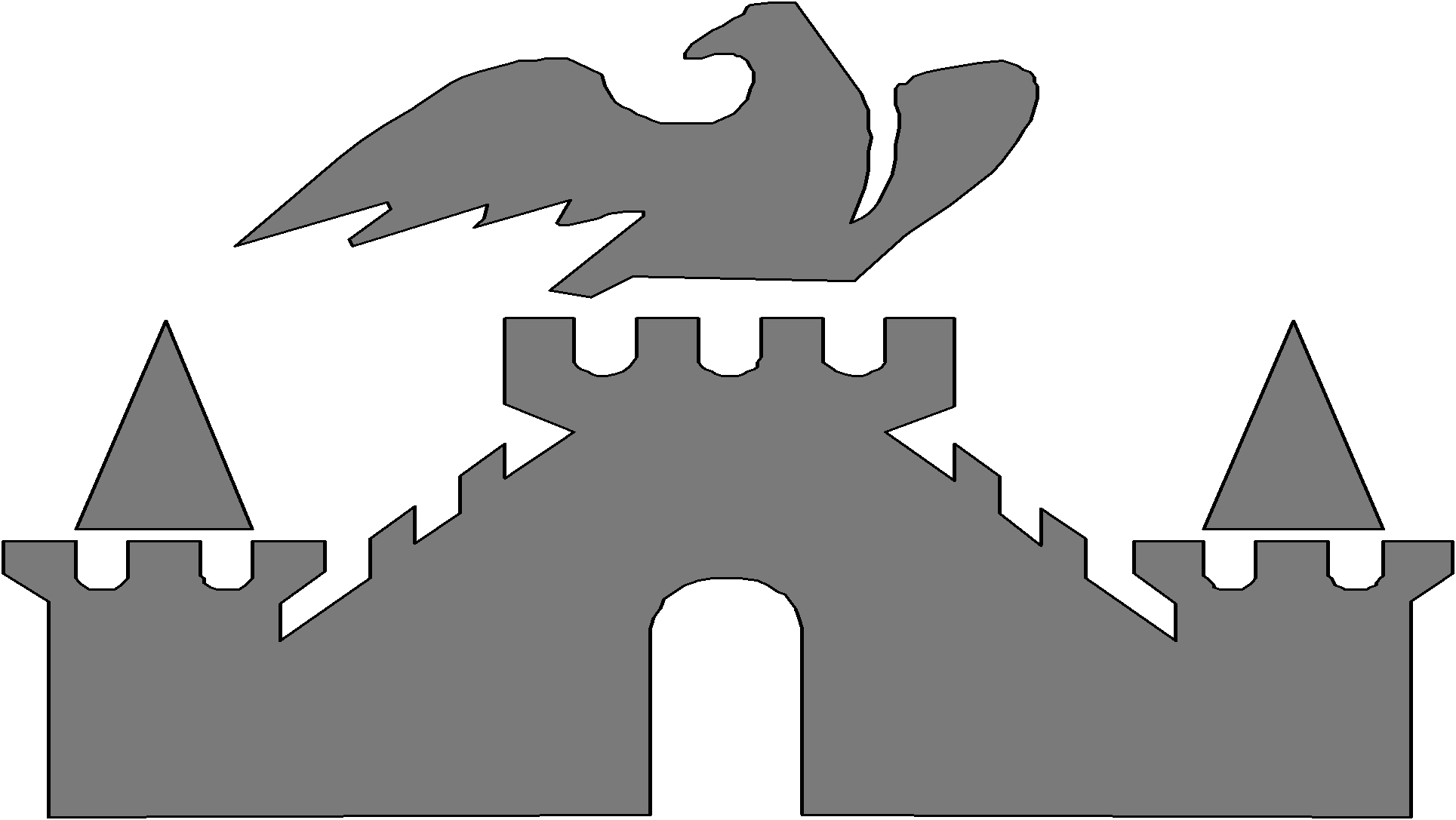 